兵庫県新型コロナウイルス・ワクチン　《サービス》　　【FAX078-362-3933】（したいことを、書いてください。合っているところに〇をつけてもかまいません。）をした、として、をFAXでおします。おお：６　　　　FAX　（　　　）　　　　　　　　（　　　）FAX　（　　　）　　　　　　　　（　　　）FAX　（　　　）　　　　　　　　（　　　）第1希望　　　　　月　　日　（　　）　　　時　　分～　　　時　　　分第２希望　　　　　月　　日　（　　）　　　時　　分～　　　時　　　分第３希望　　　　　月　　日　（　　）　　　時　　分～　　　時　　　分第1希望　　　　　月　　日　（　　）　　　時　　分～　　　時　　　分第２希望　　　　　月　　日　（　　）　　　時　　分～　　　時　　　分第３希望　　　　　月　　日　（　　）　　　時　　分～　　　時　　　分第1希望　　　　　月　　日　（　　）　　　時　　分～　　　時　　　分第２希望　　　　　月　　日　（　　）　　　時　　分～　　　時　　　分第３希望　　　　　月　　日　（　　）　　　時　　分～　　　時　　　分　後遺症がある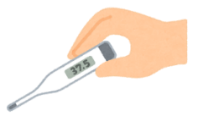 がいている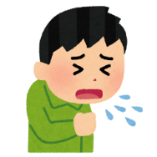 しさが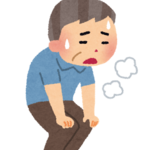 いている　　　　　　　後遺症コロナのをけられるやをえてほしいワクチン　　　　にはどのようなものがありますか？したところが痛い。どうすればいいですか？その他、相談したいことを書いてくださいその他、相談したいことを書いてくださいその他、相談したいことを書いてくださいその他、相談したいことを書いてください